Ústecký kraj – krajský úřad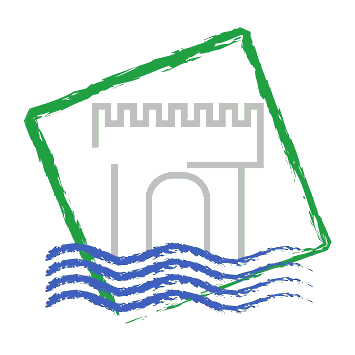 zpráva o výsledkuzahraniční pracovní cestyDatum cesty:19. 11. 2013 – 23. 11. 2013Název, cíl a důvod cesty:Projekt EMPAC, PROGRESS programme Bologna working meeting November 20/22 2013Pracovní jednání partnerů projektu, prezentace výsledků výzkumných aktivit v Londýně, plánování a koordinace výzkumných strategií v rámci projektu (v ČR a v Itálii) exkurze v zapojených zařízení, prezentace práce s dětmi, prezentace best practise - osvědčené postupy a metody práce s dětmi a rodinami náležejícími k cílové skupině. Harmonogram cesty:19. 11. 2013 Odjezd z ČR20. 11. 2013 9:30 hod – 18:00 hodZahájení mezinárodní akce, registrace, prezentace účastníků, diskuse o postupu prací na zpracování FEA, projednání odlišných potřeb jednotlivých partnerů projektu (Expert partnera Ealing, expert Ústí a zapojení university Bologna), odsouhlasení společné výzkumné strategie.Delegace ÚK - prezentace o postupu práce na projektu, dosažené výsledky a plán zpracování FEA (audit zapojení rodin ohrožených sociálním vyloučením do projektu).Účast učitelů škol spolupracujících na projektu a aktuální informace o realizaci aktivit projektu v zapojených zařízeních – prezentace a diskuse.
21. 11. 20139:00 hod – 16:00 hodPředstavení školského systému v Itálii, návštěvy  3 škol a mateřské školy zapojených do projektu, ukázky výuky a práce s dětmi z cílové skupiny projektu, prezentace, diskuse s vyučujícími.22. 11. 20139 hod – 12 hodPracovní jednání partnerů projektu:Rozpočet projektu, čerpání, jednání s EK o prodloužení projektu z důvodu odstoupení partnera (Madrid).Plán a příprava další mezinárodní schůzky partnerů v Ústeckém kraji. Komunikační strategie – podklady na web projektu, propagace aktivit projektu, komunikace mezi partnery.Odjezd do ČR.23. 11. 2013 Příjezd do ČRPrůběh a výsledky cesty:Projekt EMPAC - cílem projektu je transfer zkušeností mezi regiony a evropskými institucemi při integraci rodin migrantů se zaměřením na práci s malými dětmi a jejich rodiči. Ústecký kraj na realizaci projektu spolupracuje s městem Jirkov, kde bude realizovat pilotní aktivity projektu.Na mezinárodním pracovním setkání partnerů projektu byl projednán a odsouhlasen další postup prací, především zpracování FEA (audit zapojení rodin ohrožených sociálním vyloučením do projektu),  čerpání rozpočtu, komunikační strategie a příprava dalšího meetingu projektových partnerů v Ústeckém kraji.Spolucestující:Zástupci odboru SPRP, ÚKNáklady na cestu hrazeny z:Projektu EMPAC, program PROGRESSZpracoval:Ing.  Ivana PolákováDatum:27. 11. 2013